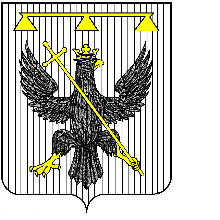 Администрация муниципального образования Северо-Одоевское Одоевского районаПОСТАНОВЛЕНИЕот  20..03.2024г.  								№   19	О принятии мер пожарной безопасности  на территории муниципального образования  Северо-Одоевское Одоевского района в 2024 годВ целях обеспечения мер пожарной безопасности на территории муниципального образования Северо-Одоевское Одоевского района, выполнения постановления Правительства Тульской области от 22.12.2016 года № 612 «О мерах по усилению охраны лесов от пожаров», администрация муниципального образования Северо-Одоевское Одоевского района ПОСТАНОВЛЯЕТ:1. Утвердить «Оперативный план привлечения сил и средств для тушения лесных пожаров в лесном фонде Одоевского отдела ГУ ТО «Белёвское лесничество» на территории муниципального образования Северо-Одоевское Одоевского района в 2024 году (приложение 1).2. Утвердить «План мероприятий по организации подготовки к пожароопасному периоду 2024 года на территории муниципального образования Северо-Одоевское Одоевского района» (приложение 2).3.  Утвердить «План финансирования первичных мер пожарной безопасности на территории муниципального образования Северо-Одоевское Одоевского района на 2024 год» (приложение 3).4.  Контроль за исполнением настоящего постановления возложить на инспектора по жизнеобеспечению и работе с населением.7. Постановление вступает в силу со дня подписания.Глава администрациимуниципального образованияСеверо-Одоевское Одоевского района 			           Ю.С. Аносов Приложение 1                                                                                                                                                    к плану тушения лесных пожаров  Карта-схема противопожарного обустройства лесовтерритории            Одоевского отдела ГУ ТО «Белёвское лесничество»»	лесничества (лесопарка)субъекта Российской Федерации 	Тульская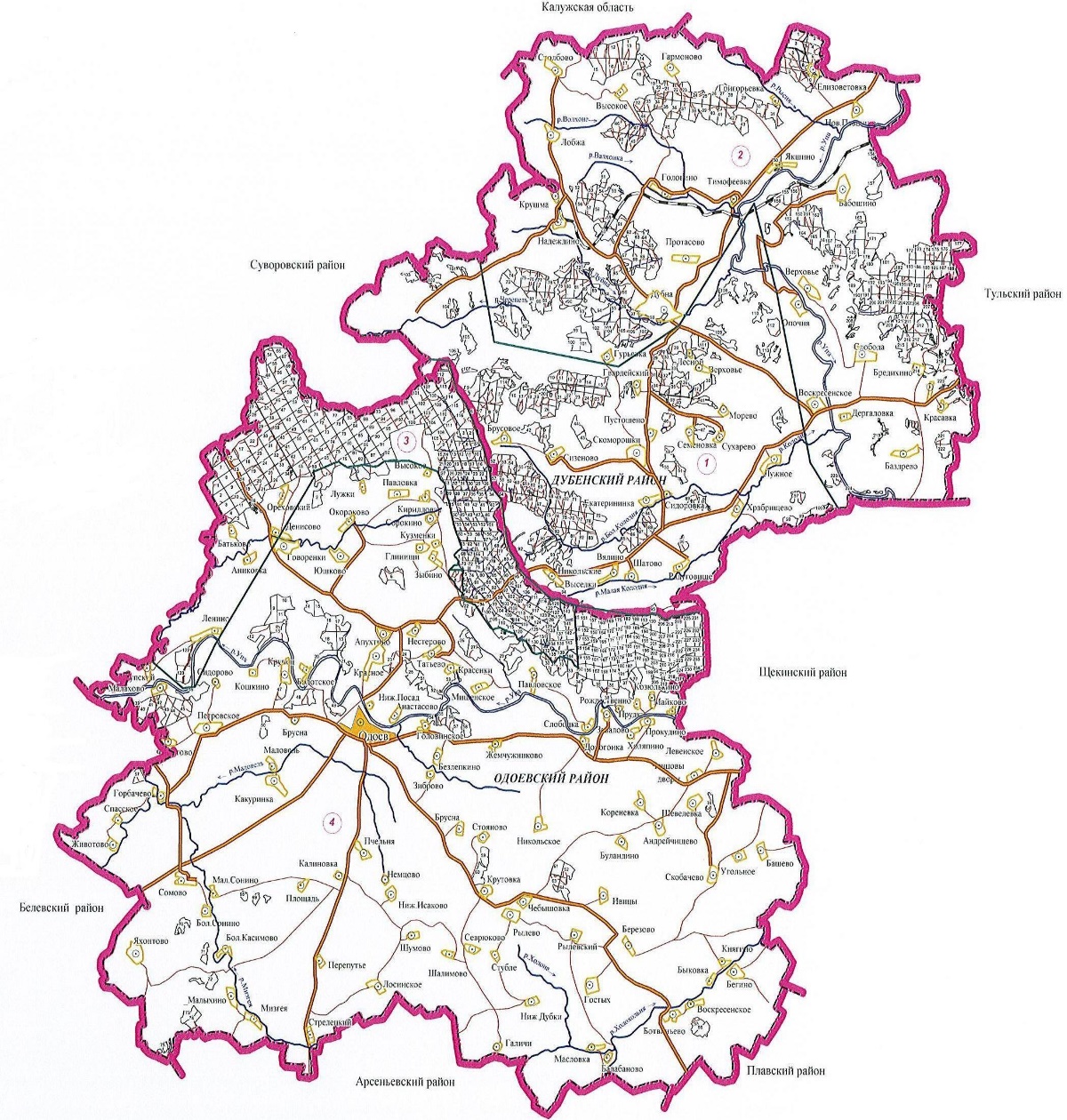 Масштаб 1:500000 Приложение 2к постановлению администрации МО Северо-Одоевское Одоевского районаот ________________ № _______П Л А Нмероприятий по организации подготовки к пожароопасному периоду 2024 года                                                        на территории муниципального образования Северо-Одоевское Одоевского района  Приложение 3к постановлению администрации МО Северо-Одоевское Одоевского района от ______________  № ________П Л А Нфинансирования первичных мер пожарной безопасности на территории муниципального образования Северо-Одоевское Одоевского района на 2024 годпожароопасный сезон2023года№п/пМероприятияСрок исполненияИсполнителиI. Профилактические мероприятия при подготовке к пожароопасному периоду I. Профилактические мероприятия при подготовке к пожароопасному периоду I. Профилактические мероприятия при подготовке к пожароопасному периоду I. Профилактические мероприятия при подготовке к пожароопасному периоду 1.Предусмотреть в бюджете  администрации МО Северо-Одоевское Одоевского района финансовые  средства на предупреждение и ликвидацию чрезвычайных ситуаций, связанных с лесными пожарами.при формировании бюджетовИнспектор по жизнеобеспечению и работе с населением 2.Провести проверку состояния готовности имеющихся сил и средств пожаротушения и организовать доведение наличия указанных средств до установленных норм.до 01.04.Инспектор по жизнеобеспечению и работе с населением 3.Откорректировать порядок привлечения сил и средств на ликвидацию лесоторфяных пожаров, оперативные планы тушения пожаров в лесах МО Северо-Одоевское Одоевского района, лесничествах, в которых предусмотреть:- схемы районов с нанесением лесов по классам пожарной опасности, торфопредприятий, пожарных проездов и подъездов к пожарным водоисточникам, минерализованных полос и наиболее пожароопасных участков;- состав комиссий по предупреждению и ликвидации чрезвычайных ситуаций и обеспечению пожарной безопасности (далее КЧС и ОПБ); - планы эвакуации населения из пожароопасных зон лесоторфяных массивов;до 01.04.Инспектор по жизнеобеспечению и работе с населением 4Провести очистку лесосек и лесных просек от порубочных остатков, разработку и вывоз горельников, сухостоя и ветровала.в течении всего  пожароопасного сезонаИнспектор по жизнеобеспечению и работе с населением 5Разработать и выполнить мероприятия, исключающие возможность переброски огня при сгорании травы и лесных пожарах на здания и сооружения населенных пунктов, расположенных в зоне лесных массивов и на территориях, прилегающих к лесному фонду (устройство защитных противопожарных разрывов, минерализованных полос, удаление сухой растительности, опашка и др.).в течении всего  пожароопасного сезонаИнспектор по жизнеобеспечению и работе с населением6Обеспечить содержание в исправном состоянии дорог, проездов и подъездов к водоисточникам, используемым для целей пожаротушения. Привести в исправное состояние источники противопожарного водоснабжения (пожарные гидранты, водоемы, водонапорные башни и пожарные пирсы).до 20.04.Инспектор по жизнеобеспечению и работе с населением7При наступлении высокой пожарной опасности предусмотреть своевременное введение особого  противопожарного режима, а также ограничение посещения лесов и въезда в него транспортных средств.принеобходимостиИнспектор по жизнеобеспечению и работе с населением8Организовать рассмотрение вопросов выполнения подготовительных мероприятий при угрозе и возникновении чрезвычайных ситуаций, связанных с лесными и лесоторфяными пожарами, на заседаниях КЧС и ОПБ муниципального образования Северо-Одоевское Одоевского района с утверждением планов мероприятий по подготовке к пожароопасному периоду.до 01.04.КЧС и ОПБ Администрации  муниципального образования Северо-Одоевское Одоевского района9.Уточнить схемы оповещения и алгоритмы действий членов КЧС и ОПБ, выездных оперативных групп и обеспечить их готовность к выполнению поставленных задач при наступлении пожароопасного периода. апрель-майКЧС и ОПБ Администрации  муниципального образования Северо-Одоевское Одоевского района10.Провести комиссионные обследования состояния  противопожарной защиты  населённых пунктов и садово-огороднических хозяйств,  находящихся на землях лесного фонда или на приграничных с ним территориях.апрельИнспектор по жизнеобеспечению и работе с населением11Организовать работу со средствами массовой информации  по достоверному информированию населения о выполнении профилактических противопожарных мероприятийВ течение пожароопасного сезонаИнспектор по жизнеобеспечению и работе с населением12Осуществить комплекс мер по созданию добровольных пожарных формирований в сельской местности и обеспечить их пожарной или приспособленной для целей пожаротушения техникой, пожарно-техническим вооружением, ГСМ. Особое внимание обратить на населенные пункты, потенциально подверженные угрозе лесных пожаров.В течение пожароопасного сезонаИнспектор по жизнеобеспечению и работе с населениемII. Организационно-технические мероприятия при наступлении пожароопасного периодаII. Организационно-технические мероприятия при наступлении пожароопасного периодаII. Организационно-технические мероприятия при наступлении пожароопасного периодаII. Организационно-технические мероприятия при наступлении пожароопасного периода1.Обеспечить выполнение комплекса предупредительных и противопожарных мероприятий на лесных участках в составе земель лесного фонда, расположенных в границах территории Одоевского района, на противопожарный сезон 2024 года согласно постановлению правительства Тульской области «О мерах по усилению охраны лесов от пожаров на 2024 год».в течение пожароопасного сезонаИнспектор по жизнеобеспечению и работе с населением, организации лесопользователи,2.Своевременно устанавливать ограничения и запреты посещения гражданами лесов и въезда в них транспортных средств в периоды высокой пожарной опасности.в течение пожароопасного сезонаИнспектор по жизнеобеспечению и работе с населением3.Организовать проведение разъяснительной работы с населением по вопросам соблюдения правил пожарной безопасности в лесах, а также обеспечить регулярное информирование населения о складывающейся пожароопасной обстановке и действиях населения  при угрозе и возникновении чрезвычайных ситуаций, связанных с лесными пожарами.до начала и в период пожароопасного сезонаИнспектор по жизнеобеспечению и работе с населением4.Организовать контроль выполнения мероприятий по обеспечению пожарной безопасности в населенных пунктах и на объектах экономики, учреждениях с массовым пребыванием людей, расположенных в зонах лесных массивов или примыкающих к ним.в период пожароопасного сезонаИнспектор по жизнеобеспечению и работе с населением5.Организовать проведение патрулирования наиболее опасных в пожарном отношении участков.в период пожароопасного сезонаИнспектор по жизнеобеспечению и работе с населением6.Организовать проведение совместных рейдов на лесных участках наиболее опасных в пожарном отношениив период пожароопасного сезонаИнспектор по жизнеобеспечению и работе с населением№п/пНаименование мероприятияСумма финансирования, тыс.руб.Ответственный исполнительI. Муниципальная целевая программа «Защита населения и территорий  от чрезвычайных ситуаций, пожарной безопасности и безопасности людей на водных объектах» на период 2020-2024 гг., утвержденная постановлением администрации муниципального образования Северо-Одоевское Одоевского района № 87 от 03.19.2019 г.I. Муниципальная целевая программа «Защита населения и территорий  от чрезвычайных ситуаций, пожарной безопасности и безопасности людей на водных объектах» на период 2020-2024 гг., утвержденная постановлением администрации муниципального образования Северо-Одоевское Одоевского района № 87 от 03.19.2019 г.I. Муниципальная целевая программа «Защита населения и территорий  от чрезвычайных ситуаций, пожарной безопасности и безопасности людей на водных объектах» на период 2020-2024 гг., утвержденная постановлением администрации муниципального образования Северо-Одоевское Одоевского района № 87 от 03.19.2019 г.I. Муниципальная целевая программа «Защита населения и территорий  от чрезвычайных ситуаций, пожарной безопасности и безопасности людей на водных объектах» на период 2020-2024 гг., утвержденная постановлением администрации муниципального образования Северо-Одоевское Одоевского района № 87 от 03.19.2019 г.1.Проведение материально-технических средств для проведение информационной работы с население6,0Отдел ГОЧС администрации муниципального образования Северо-Одоевское  Одоевского района2.Приобретение услуг по опашке населенных пунктов17,0Отдел ГОЧС администрации муниципального образования Северо-Одоевское  Одоевского района 3.Приобретение, извещателя задымления 1,0Отдел ГОЧС администрации муниципального образования Северо-Одоевское  Одоевского района4Приобретение ГСМ для бензопилы2,0Отдел ГОЧС  администрации муниципального образования Северо-Одоевское  Одоевского районаИТОГО:ИТОГО:26,0II. Муниципальная целевая программа «Противопожарная безопасность в муниципальном образовании Северо-Одоевское Одоевского района на 2020-2024гг.II. Муниципальная целевая программа «Противопожарная безопасность в муниципальном образовании Северо-Одоевское Одоевского района на 2020-2024гг.II. Муниципальная целевая программа «Противопожарная безопасность в муниципальном образовании Северо-Одоевское Одоевского района на 2020-2024гг.II. Муниципальная целевая программа «Противопожарная безопасность в муниципальном образовании Северо-Одоевское Одоевского района на 2020-2024гг.1.Приобретение ранцевых огнетушителей12,0Отдел ГОЧС администрации муниципального образования Северо-Одоевское  Одоевского района2.Приобретение противопожарного инвентаря10,0Отдел ГОЧС администрации муниципального образования Северо-Одоевское  Одоевского районаИТОГО:ИТОГО:22,0